PENGARUH PARTISIPASI KOMITE SEKOLAH TERHADAP PRESTASI BELAJAR BIDANG STUDI PAI SISWA DI SDN LAMBUSA KECAMATAN KONDA KABUPATEN KONAWE SELATAN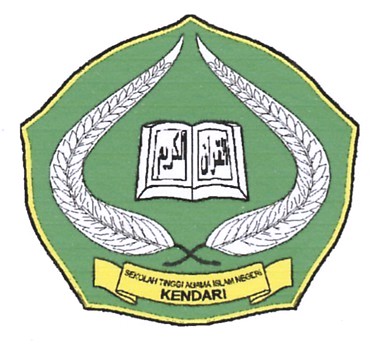 SKRIPSIDiajukan untuk memenuhi salah satu syarat memperoleh gelar Sarjana Pendidikan Islam pada program studi Pendidikan Agama IslamOLEHMUHAMMAD IRFANNIM. 08010101070JURUSAN TARBIYAHSEKOLAH TINGGI AGAMA ISLAM NEGERI (STAIN)SULTAN QAIMUDDINKENDARI2012PERNYATAAN KEASLIAN SKRIPSI	Dengan penuh kesadaran penulis yang bertanda tangan di bawah ini menyatakan dengan sesungguhnya, bahwa skripsi ini benar-benar merupakan hasil karya penulis sendiri. Dan jika dikemudian hari terbukti sebagai ciplakan, duplikat dan ditulis oleh orang lain, maka skripsi ini dan gelar yang diperoleh karenanya, batal demi hukum.	     Kendari,     12 Safar         1434 H	                        21 Desember 2012 M	Penyusun      Muhammad IrfanNIM. 08010101070PENGESAHAN SKRIPSI	Skripsi yang berjudul “Pengaruh Partisipasi Komite Sekolah Terhadap Prestasi Belajar Bidang Studi PAI Siswa di SDN Lambusa Kecamatan Konda Kabupaten Konawe Selatan”, yang diajukan oleh Saudara Muhammad Irfan, NIM. 08 01 01 01 070, mahasiswa Program Studi Pendidikan Agama Islam Jurusan Tarbiyah Sekolah Tinggi Agama Islam Negeri  (STAIN) Sultan Qaimuddin Kendari, telah diuji dan dipertahankan dalam sidang munaqasyah yang diselenggarakan pada hari Jum’at, 21 Desember 2012. Dan dinyatakan telah dapat diterima sebagai salah satu syarat untuk memperoleh gelar Sarjana Pendidikan Islam, dengan beberapa perbaikan.	    Kendari,   12 Safar         1434 H	                     21 Desember 2012 MDEWAN PENGUJIKetua	:  Drs. H. Moh. Yahya Obaid, M.Ag	(……………………..)Sekretaris	:  Jabal Nur, S. Ag, M. Pd	(……………………..)Anggota	:  Samrin, M.Pd.I	(……………………..)	   Dra. Rahmawati, M. Pd	(……………………..)	   Dra. Bety Mulu, M.Pd.I	(……………………..)	Diketahui oleh :	Ketua	STAIN Kendari	Dr. H. Nur Alim, M. Pd						           NIP.1965505041991031005KATA PENGANTAR ﻠﺤﻤﺪ ﻠﻟﻪ ﺮﺐ ﺍﻠﻌﺎﻠﻤﻴﻦ ﻭ ﻋﻠﻰ ﺍﺸﺮﻒ ﺍﻻﻨﺑﻴﺎﺀ ﻭﺍﻠﻤﺮﺴﻠﻴﻦﺴﻴﻨﺪﻨﺎ ﻤﺤﻤﺪ ﻭ ﻋﻠﻰ ﺍﻠﻪ ﻭﺍﺼﺤﺑﻪ ﺍﺠﻤﻌﻴﻦ٬ ﺍﻤﺎ ﺑﻌﺪ  	Puji syukur, Al-Hamdulillah penulis panjatkan kehadirat Allah SWT atas karunia ilmu dan pemahaman yang telah dikaruniakan, serta berkat nikmat hidayah dan inayah-Nyalah sehingga penulis dapat menyelesaikan skripsi yang sederhana ini. Kemudian tak lupa penulis ucapkan shalawat serta salam kepada junjungan Nabi besar Muhammad SAW, Nabi yang telah memberikan tuntunan luhur untuk diikuti dan diteladani bagi seluruh umat manusia.Dalam penyusunan dan penulisan skripsi ini, penulis mengalami berbagai hambatan, tantangan dan kesulitan, namun berkat adanya bantuan dan dorongan dari Bapak Drs. H. Moh. Yahya Obaid, M. Ag dan Bapak Abbas, S. Ag, MA, masing-masing pembimbing I dan II, yang telah rela berkorban penuh kesungguhan membimbing penulis dalam penyusunan skripsi ini. Penulis juga tidak lupa mengaturkan ucapan terima kasih dan penghargaan yang setinggi-tingginya terutama kepada :Ayahanda dan Ibunda tercinta, serta para keluarga yakni kakak, adik dan paman yang telah banyak berkorban mengarahkan penulis demi terciptanya cita-cita luhur.Bapak Dr. H. Nur Alim, M.Pd, selaku Ketua STAIN Sultan Qaimuddin Kendari yang telah banyak berkorban membina STAIN ini dengan penuh loyalitas dan keihlasan tinggi.Ibu Dra. Hj. Siti Kuraedah, M.Ag, selaku Ketua Jurusan Tarbiyah yang telah banyak memberikan arahan dan petunjuk dalam proses penyelasaian studi.Bapak Aliwar, S. Ag, M.Pd, selaku Ketua Program Studi Pendidikan Agama Islam (PAI) yang telah memberikan motivasi dan dorongan dalam proses perkuliahan hingga penyelesaian studi.Bapak/Ibu Dosen, Asisten dosen dan karyawan STAIN Sultan Qaimuddian Kendari yang dengan ikhlas memeberikan pemahaman dan pengetahuanya serta berusaha memberikan pelayanan akademik dengan sebaik-baiknya.Ibu Raehang, S. Ag, M. Pd.I, selaku Kepala Perpustakaan STAIN Sultan Qaimuddian Kendari yang menyediakan fasilitas untuk melaksanakan studi kepustakaan.Ibu Suriyani, S. Pd, selaku Kepala Sekolah SDN Lambusa beserta para dewan guru dan pegawai serta para murid yang telah bersedia memberikan bantuan moral dan spiritual terhadap kelancaran penyusunan skripsi ini.Akhirnya segala koreksi dan petunjuk serta saran menuju kesempurnaan skripsi ini penulis sangat harapkan. Dan semoga kehadiran skripsi ini memberikan manfaat dalam meningkatkan mutu pendidikan agama Islam.	     Kendari,     12 Safar         1434 H	                        21 Desember 2012 M	Penyusun      Muhammad Irfan	NIM. 08010101070ABSTRAKMuhammad Irfan “Pengaruh Partisipasi Komite Sekolah Terhadap Prestasi Belajar Bidang Studi PAI Siswa di SDN Lambusa Kecamatan Konda Kabupaten Konawe Selatan” (dibimbing Drs. H. Moh. Yahya Obaid, M. Ag dan Abbas, S. Ag, MA)	Penelitian ini berjudul “Pengaruh Partisipasi Komite Sekolah Terhadap Prestasi Belajar Bidang Studi PAI Siswa di SDN Lambusa Kecamatan Konda Kabupaten Konawe Selatan”. Masalah utama yang ingin di bahas dalam skripsi ini adalah apakah terdapat pengaruh yang positif partisipasi komite sekolah terhadap peningkatan prestasi belajar bidang studi PAI siswa SDN Lambusa  Kecamatan Konda Kabupaten Konawe Selatan ?. dengan tujuan untuk mengetahui seberapa kuat terdapat pengaruh partisipasi komite sekolah terhadap peningkatan prestasi belajar bidang studi PAI siswa SDN Lambusa  Kecamatan Konda Kabupaten Konawe Selatan.	Penelitian ini mengkaji dua variabel yakni variabel bebas (X), yaitu partisipasi komite sekolah dan  variabel terikat (Y) yaitu prestasi belajar murid pada bidang studi PAI di SDN Lambusa. Dengan demikian yang menjadi sumber data primer adalah murid SDN Lambusa. Peneliti mengambil 10% dari populasi yang berjumlah 296 anak, maka diperoleh jumlah sampel sebesar 30 siswa, lalu siswa  diambil secara merata pada kelas IV, V dab VI. Metode pengumpulan data adalah quisioner (angket) secara dominan dan didukung oleh metode dokumentasi. Data yang diperoleh dianalisis dengan analisis deskriftif dan inferensial.Dari data penelitian ini diketahui bahwa partisipasi komite sekolah  di SDN Lambusa telah dilaksanakan dengan baik dan maksimal, karena telah dilaksanakan dengan berperan dalam memberi pertimbangan dalam mengambil keputusan, mendukung kegiatan positif yang hendak dilaksanakan sekolah dan mengontrol serta mengawasi pelaskanaan kebijakan di sekolah. Selain itum murid SDN Lambusa memiliki prestasi belajar yang tinggi (baik) dengan nilai rata-rata komulatif 73,7, nilai tertinggi yang dapat diperoleh murid adalah 90 dan terendah adalah 63. Dari hasil analisis inferensial diketahui bahwa terdapat pengaruh yang positif antara partisipasi komite sekolah  terhadap prestasi belajar murid pada bidang studi PAI di SDN Lambusa Kabupaten Konawe Selatan. Sesuai dengan uji hipotesis bahwa nilai t hitung adalah 9,625, nilai ini lebih besar jika dibandingkan dengan nilai ttabel dengan df : n-2 (30-2 : 28) pada α = 0,05 adalah 2,042..DAFTAR TABELTabel 1	:	Keadaan guru SDN Lambusa 		40Tabel 2	:	Keadaan Murid SDN Lambusa 		42Tabel 3	:	Persebaran Data Skor Angket Partisipasi Komite Sekolah di SDN		Lambusa		45Tabel 4	:	Distribusi tanggapan anggota komite tentang persiapan partisipasi komite sekolah di SDN Lambusa		47Table 5	:	Nilai Bidang Studi PAI Murid SDN Lambusa		50Tabel 6	:	Persebaran Data Prestasi Belajar PAI Murid di SDN		Lambusa..		51Table 7	:	Distribusi data  Prestasi Belajar PAI Murid PAI di SDN Lambusa		53Table 8	:	Analisis inferensial data penelitian		55DAFTAR ISIHALAMAN JUDUL 		iPERNYATAAN KEASLIAN SKRIPSI 		iiKATA PENGANTAR 		iiiABSTRAK 		viDAFTAR TABEL 		viiDAFTAR ISI  		viiiBAB I PENDAHULUANLatar Belakang Masalah		1Batasan dan Rumusan Masalah		6Hipotesis Penelitian		7Tujuan dan Kegunaan Penelitian		7Definisi Operasional		9BAB II KAJIAN PUSTAKAHakekat Partisipasi Komite Sekolah		10Pengertian Komite Sekolah		10Partisipasi Komite Sekolah 		14Tujuan Komite Sekolah		17Peran dan Fungsi Komite Sekolah		21Deskripsi Prestasi Belajar PAI		22Definisi Prestasi Belajar PAI		22Faktor-faktor yang Mempengaruhi Prestasi Belajar		24Prestasi Belajar PAI		29BAB III METODE PENELITIANJenis Penelitian		30Lokasi dan Waktu Penelitian		30Populasi dan Sampel		31Metode Pengumpulan Data		32Tehnik Analisis Data		34BAB IV HASIL PENELITIAN DAN PEMBAHASANGambaran Umum SDN Lambusa……………………………..		37Sejarah Singkat Berdirinya		37Keadaan Guru		38Keadaan Murid		41Keadaan Sarana dan Prasarana 		42Analisis Deskriptif Hasil Penelitian………………………………….		44Gambaran Partisipasi Komite Sekolah di SDN Lambusa 		45Gambaran prestasi Belajar Siswa Pada Bidang Studi PAI di SDNLambusa 		50Pengaruh Partisipasi Komite Sekolah Terhadap Prestasi Belajar Murid Pada Bidang Studi PAI di SDN Lambusa 		55Pembahasan Hasil Penelitian……………………………………		60BAB V P E N U T U PKesimpulan………………………………………………………..		64Saran 		65DAFTAR PUSTAKALAMPIRAN-LAMPIRAN